Муниципальное казенное образовательное учреждение«Чилгирская средняя общеобразовательная школа»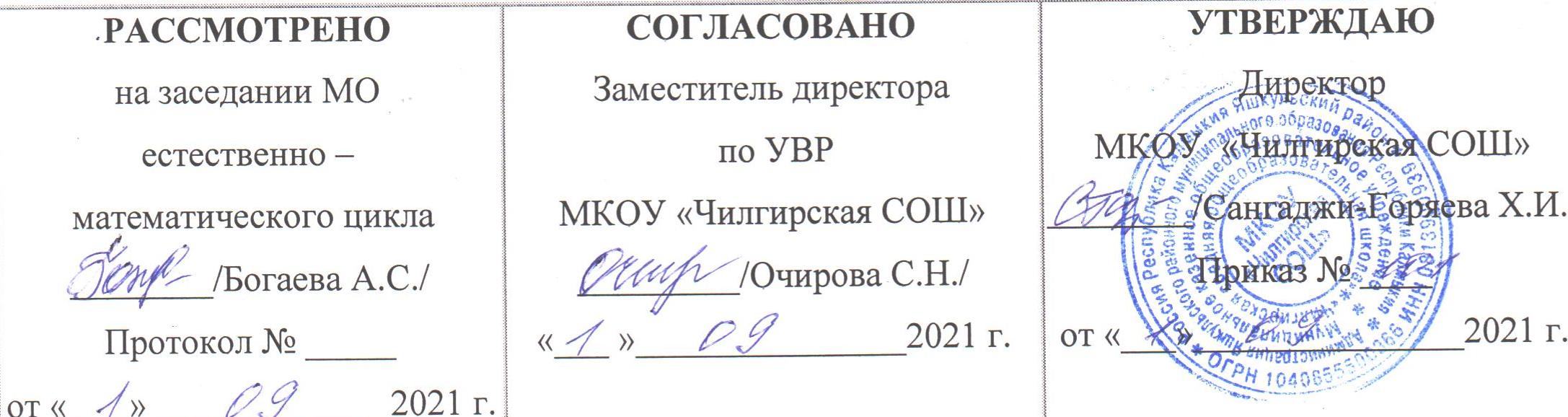 Рабочая программапо предмету (курсу):  «Алгебра»для 7 классана 2021 – 2022 учебный годСоставитель: учитель математикиЭлеева Джиргал БаатровнаПОЯСНИТЕЛЬНАЯ ЗАПИСКА     Рабочая  программа  учебного курса  по алгебре  для 7 класса  разработана  на основе федерального компонента государственного образовательного стандарта основного общего образования по математике: «Обязательного минимума содержания основного  общего  образования по  математике» и авторской программы по алгебре Ю. Н. Макарычева входящей в сборник  рабочих  программ «Программы общеобразовательных учреждений: Алгебра, 7 класса», составитель: Т.А. Бурмистрова «Программы общеобразовательных учреждений: Алгебра , 7 класса».- М. Просвещение, 2013. Планирование ориентировано на учебник «Алгебра 7 класс» под редакцией С.А. Теляковского, авторы: Ю.Н.Макарычев, Н.Г. Миндюк, К.И. Нешков, С.Б.Суворова, Издательство: М., «Просвещение», 2012 -2014 годы.Изучение алгебры в 7 классах направлено на достижение следующих целей: продолжить овладевать системой математических знаний и умений, необходимых для применения в практической деятельности, изучения смежных дисциплин, продолжения образования;продолжить интеллектуальное развитие, формирование качеств личности, необходимых человеку для полноценной жизни в современном обществе, свойственных математической деятельности: ясности и точности мысли, критичности мышления, интуиции, логического мышления, элементов алгоритмической культуры, пространственных представлений, способности к преодолению трудностей;продолжить формировать представление об идеях и методах математики как универсального языка науки и техники, средства моделирования явлений и процессов;продолжить воспитание культуры личности, отношения к математике как к части общечеловеческой культуры, играющей особую роль в общественном развитии.В ходе преподавания алгебры в 7 классах, работы над формированием у учащихся перечисленных в программе знаний и умений, следует обращать внимание на то, чтобы они овладевали умениями общеучебного характера, разнообразными способами деятельности, приобретали опыт:планирования и осуществления алгоритмической деятельности, выполнения заданных и конструирования новых алгоритмов;решения разнообразных классов задач из различных разделов курса, в том числе задач, требующих поиска пути и способов решения;исследовательской деятельности, развития идей, проведения экспериментов, обобщения, постановки и формулирования новых задач; ясного, точного, грамотного изложения своих мыслей в устной и письменной речи, использования различных языков математики (словесного, символического, графического), свободного перехода с одного языка на другой для иллюстрации, интерпретации, аргументации и доказательства;проведения доказательных рассуждений, аргументации, выдвижения гипотез и их обоснования;поиска, систематизации, анализа и классификации информации, использования разнообразных информационных источников, включая учебную и справочную литературу, современные информационные технологии.   Содержание учебного предмета.Выражения. Тождества. Уравнения.Числовые выражения. Выражения с переменными. Сравнение значений выражений. Свойства действий над числами. Тождества. Тождественные преобразования выражений. Уравнение и его корни. Линейное уравнение с одной переменной. Решение задач с помощью уравнений. Среднее арифметическое, размах, мода. Медиана как статистическая характеристика. 2. Функции. Что такое функция. Вычисление значений функции по формуле. График функции. Прямая пропорциональность и ее график. Линейная функция и ее график.3. Степень с натуральным показателем.Определение степени с натуральным показателем.Умножение и деление степеней.Возведение в степень произведения и степени.Одночлен и его стандартный вид.Умножение одночленов.Возведение одночлена в степень. Функции и их графики.5. Многочлены.Многочлен и его стандартный вид. Сложение и вычитание многочленов. Умножение одночлена на многочлен.  Вынесение общего множителя за скобки. Умножение многочлена на многочлен. Разложение многочлена на множители способом группировки. Доказательство тождеств.4. Формулы сокращенного умножения. Возведение в квадрат суммы и разности двух выражений. Возведение в куб суммы и разности двух выражений.Умножение разности двух выражений на их сумму.Разложение разности квадратов на множители.Разложение на множители суммы и разности кубов.Преобразование целого выражения в многочлен.Применение различных способов разложения на множители.6. Системы линейных уравнений. Линейное уравнение с двумя переменными.График линейного уравнения с двумя переменными.Системы линейных уравнений с двумя переменными.Способ подстановки.Способ сложения.Решение задач с помощью систем уравнений.7. Повторение.Сложение и вычитание обыкновенных дробей и смешанных чисел. Умножение и деление дробей.Действия с отрицательными числами. Вычисление процентов. Функции. Одночлены. Многочлены. Формулы сокращенного умножения. Системы линейных уравнений. Решение задач на движение и на совместную работу.                                 Календарно-тематическое планирование №ТемаКоличество часовКонтрольных работ1Повторение курса математики 6 класса312Выражения, тождества, уравнения.  2223Функции.  1114Степень с натуральным показателем.  11                                                                       15Многочлены.  1726Формулы сокращённого умножения.1927Системы линейных уравнений.  131Повторение. Решение задач по курсу алгебры 751Резерв1                                        Итого102№ п/пРазделы, темыКоличествочасов№ п/пРазделы, темыКоличествочасовПОВТОРЕНИЕ КУРСА 6 КЛАССА (3ч)ПОВТОРЕНИЕ КУРСА 6 КЛАССА (3ч)ПОВТОРЕНИЕ КУРСА 6 КЛАССА (3ч)Сложение и вычитание обыкновенных дробей и смешанных чисел. Умножение и деление дробей1Действия с отрицательными числами. Решение задач на вычисление процентов.1Входная контрольная работа1Глава I. ВЫРАЖЕНИЯ. ТОЖДЕСТВА. УРАВНЕНИЯ (22ч)Глава I. ВЫРАЖЕНИЯ. ТОЖДЕСТВА. УРАВНЕНИЯ (22ч)Глава I. ВЫРАЖЕНИЯ. ТОЖДЕСТВА. УРАВНЕНИЯ (22ч)Числовые выражения1Вычисление значений числовых выражений1Выражения с переменными1Вычисление значений выражений с переменными1Сравнение значений выражений1Свойства действий над числами1Порядок арифметических действий.1Тождества. 1Тождественные преобразования выражений1Контрольная работа № 1 по теме «Выражения. Тождества»1Уравнение и его корни1Решение уравнения и нахождение его корня1Линейное уравнение с одной переменной1Решение линейных уравнений с одной переменной1Решение задач с помощью уравнений1Решение задач с помощью линейных уравнений1Обучающий практикум.Решение задач с помощью уравнений. 1Среднее арифметическое, размах и мода1Нахождение среднего арифметического1Медиана как статистическая характеристика1Решение задач на нахождение медианы1Контрольная работа № 2по теме «Уравнения»1Глава II. ФУНКЦИИ (11ч)Глава II. ФУНКЦИИ (11ч)Глава II. ФУНКЦИИ (11ч)Что такое функция1Вычисление значений функции по формуле1Вычисление значений функции по формуле1График функции1Построение графика функции. 1Прямая пропорциональность и ее график1Построение графика прямой пропорциональности1Линейная функция и ее график1Построение графика линейной функции1Зачет по теме «Линейные функции»1Контрольная работа № 3 по теме «Функции»1Глава III. СТЕПЕНЬ С НАТУРАЛЬНЫМ ПОКАЗАТЕЛЕМ (11ч)Глава III. СТЕПЕНЬ С НАТУРАЛЬНЫМ ПОКАЗАТЕЛЕМ (11ч)Глава III. СТЕПЕНЬ С НАТУРАЛЬНЫМ ПОКАЗАТЕЛЕМ (11ч)Определение степени с натуральным показателем1Умножение степеней1Деление степеней1Возведение в степень произведения 1Возведение в степень произведения и степени1Одночлен и его стандартный вид1Сложение и вычитание одночленов1Умножение одночленов1Возведение одночлена в степень1Функции вида у ~х2и у =х2 и их графики1Контрольная работа № 4 по теме «Степень с натуральным показателем»1Глава IV. МНОГОЧЛЕНЫ (17 ч)Глава IV. МНОГОЧЛЕНЫ (17 ч)Глава IV. МНОГОЧЛЕНЫ (17 ч)Многочлен и его стандартный вид1Сложение и вычитание многочленов1Сложение и вычитание многочленов Практикум1Умножение одночлена на многочлен1Умножение одночлена на многочлен. Практикум1Умножение одночлена на многочлен. Самостоятельная работа 1Вынесение общего множителя за скобки1Применение распределительного закона умножения1Вынесение общего множителя за скобки. Преобразование выражений1Контрольная работа № 5 по теме «Сумма и разность многочленов Многочлены и одночлены»1Умножение многочлена на многочлен1Умножение многочлена на многочлен. Практикум1Умножение многочлена на многочлен. Самостоятельная работа1Способ группировки1Разложение многочлена на множители способом группировки1Зачет по теме «Многочлены»1Контрольная работа №6 по теме «Произведение многочленов»1Глава V. ФОРМУЛЫ СОКРАЩЕННОГО УМНОЖЕНИЯ (19ч)Глава V. ФОРМУЛЫ СОКРАЩЕННОГО УМНОЖЕНИЯ (19ч)Глава V. ФОРМУЛЫ СОКРАЩЕННОГО УМНОЖЕНИЯ (19ч)Возведение в квадрат суммы и разности двух выражений1Возведение в куб суммы и разности двух выражений1Разложение на множители с помощью формул квадрата суммы и квадрата разности1Разложение на множители с помощью формул квадрата суммы и квадрата разности. Практикум1Применение формулы разложения на множители с помощью формул квадрата суммы и квадрата разности. 1Умножение разности двух выражений на их сумму1Применение формулы умножения разности двух выражений на их сумму1Разложение разности квадратов на множители1Разложение разности квадратов на множители. Практикум1Разложение на множители суммы и разности кубов1Разложение на множители суммы и разности кубов. Практикум1Контрольная работа № 7 по теме «Формулы сокращенного умножения»1Преобразование целого выражения в многочлен1Преобразование целого выражения в многочлен с помощью формул сокращенного умножения1Преобразование целого выражения в многочлен. Практикум1Применение различных способов разложения на множители1Применение различных способов разложения на множители. Практикум1Зачет по теме «Способы разложения многочлена на множители»1Контрольная работа № 8 по теме «Преобразование целых выражений»1Глава VI. СИСТЕМЫ ЛИНЕЙНЫХ УРАВНЕНИЙ(13 ч)Глава VI. СИСТЕМЫ ЛИНЕЙНЫХ УРАВНЕНИЙ(13 ч)Глава VI. СИСТЕМЫ ЛИНЕЙНЫХ УРАВНЕНИЙ(13 ч)Линейное уравнение с двумя переменными и его график.1Построение графика линейного уравнения с двумя переменными1Системы линейных уравнений с двумя переменными1Решение систем линейных уравнений с двумя переменными. 1Способ подстановки. Применение способа подстановки.1Решение систем способом подстановки1Способ сложения1Применение способа сложения1Решение систем способом сложения1Решение задач с помощью систем уравнений способом подстановки1Решение задач с помощью систем уравнений способом сложения1Решение задач с помощью систем уравнений1Контрольная работа № 9по теме«Системы линейных уравнений и их решения»1ИТОГОВОЕ ПОВТОРЕНИЕ   (5 ч)ИТОГОВОЕ ПОВТОРЕНИЕ   (5 ч)ИТОГОВОЕ ПОВТОРЕНИЕ   (5 ч)Функции1Одночлены. Многочлены1Формулы сокращенного умножения1Системы линейных уравнений1Решение задач на движение и на совместную работу1